№ 78    						     от «27» октября 2023 г.Об определении статуса единой теплоснабжающей организации и установления зоны ее деятельности на территории п. Зеленогорск Моркинского муниципального района Республики Марий ЭлВ соответствии с Федеральным законом от 06.10.2003 г. №131 - ФЗ «Об общих принципах организации местного самоуправления в Российской Федерации»,   Федеральным законом от 27.07.2010 г. №190-ФЗ «О теплоснабжении»,  постановлением Правительства РФ от 08.08.2012               № 808 «Об организации теплоснабжения в Российской Федерации и о внесении изменений в некоторые акты Правительства Российской Федерации», на основании схемы теплоснабжения п. Зеленогорск  Зеленогорская сельская  администрация Моркинского муниципального района Республики Марий Эл       п о с т а н о в л я е т: 1.Определить Обществу с ограниченной ответственностью «Марикоммунэнерго» статус единой теплоснабжающей организации на территории п. Зеленогорск в границах зоны деятельности котельной №11082. Установить зону деятельности единой теплоснабжающей организации Общества с ограниченной ответственностью «Марикоммунэнерго» в соответствии со Схемой теплоснабжения п. Зеленогорск Моркинского муниципального района Республики Марий Эл3. Обнародовать настоящее постановление и разместить на официальном сайте в информационно-телекоммуникационной сети «Интернет» (адрес доступа: http://mari-el.gov.ru).4. Настоящее постановление вступает в силу после его официального обнародования.5. Контроль за исполнением настоящего постановления оставляю за собой.МАРИЙ ЭЛ РЕСПУБЛИКЫСЕМОРКО МУНИЦИПАЛ РАЙОНЫНЗЕЛЕНОГОРСК ЯЛ КУНДЕМАДМИНИСТРАЦИЙЖЕ ПУНЧАЛ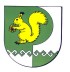 ЗЕЛЕНОГОРСКАЯ СЕЛЬСКАЯ АДМИНИСТРАЦИЯ МОРКИНСКОГО МУНИЦИПАЛЬНОГО РАЙОНА РЕСПУБЛИКИ МАРИЙ ЭЛПОСТАНОВЛЕНИЕГлава  Зеленогорской сельской администрацииЮ.Н.Антюшин